圆您教师梦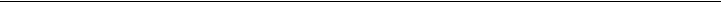 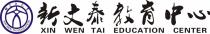 2021年凯里市教师招聘考试《教育基础知识》试题【考生回忆版】注意事项:1.   考生必须把姓名、考试科目、准考证号填写在答题卡上，并用 2B 铅笔在答题卡相应位置涂准考证号； 2 、考生科目按试卷的专业名称填写；3 、答案必须用 2B 铅笔涂在答题卡相应位置，填写在其他位置的作无效处理；一、单项选择，从以下四个选项中选择最佳选项。1.  学生在领会和把握材料的规律、特征等基本内容的基础上，将有意义的识记材料转化为图式材料等，以 加强记忆。这种促进知识储存的方法是(      )。A 、过度学习    B 、复述      C 、组块化编码 D 、深度加工2.  个体形成某一特定社会所要求的政治信仰，态度和行为的过程，称为(      )。A 、政治社会化 B 、民族社会化 C 、法律社会化 D 、道德社会化3.  老师通过表扬积极发言的小华来鼓励全班同学发言，属于(      )。A 、直接强化 B 、替代强化 c 、 自我强化 D 、延时强化4.  培养班集体的方法中，居于首要地位的是(      )。A 、培养班干部   B 、确定集体目标    C 、培养正确的舆论和良好的班风  D 、健全组织5.  厌恶疗法属于(      )疗法。A 、行为矫正 B 、行为主义 C 、理性情绪 D 、人本主义6.  利用图片、幻灯片、电影等进行直观教学的形式称为 (      ).A 、模象直观 B 、实物直观 C 、言语直观 D 、动作直观7.  考试结束后常听到一些教师的抱怨:有些学生做题时不读题，没弄清题意就做，丢了不少分。再看孩子们 分析的原因:我没有看清题。还有家长评价:孩子太粗心了。根据韦纳的归因理论，其归因属于(      )。①内部②外部③稳定④不稳定⑤可控⑥不可控A 、①④⑤ B 、①③⑥ C 、②③⑤ D 、②④⑥8.  在一个班集体形成之前，班主任通过制定一 日常规(包含考勤、纪律、卫生、作业完成、劳动态度等方面) 来稳定班级秩序。根据各方面的特点，制定相应的评分细则，视学生的表现给予相应的得分。而且发动学 生参与管理，每项打分都由学生负责。班主任运用的班级管理模式为(      )。A 、常规管理、平行管理  B 、平行管理、民主管理 C 、常规管理、民主管理 D 、 目标管理、平行管理9.  同领域专家在相同的研究条件下，运用同样的方法重新研究得到同样或相似的结论，这表明教育基本研 究的(    )。A 、客观性  B 、操作性  C 、公共性 D 、检验性10 ，红楼梦一书中人物众多，关系复杂，散见于各章，鲁迅先生综合各章信息后，制作了一张主要人物关系表，这种方式属于(    )。A 、流程图  B 、系统结构图  C 、一览表  D 、双向表11，德育工作中运用最广泛，也是最基本的一种方法是(      )。地址：贵阳市云岩区宝山北路嘉信华庭（师大旁）23 楼 A 座（2301）                         电话：0851—86785360圆您教师梦A 、情感陶冶法 B 、榜样示范法  C 、实际锻炼法 D 、说服教育法12 、上体育课时，洋洋趁老师吴某不注意，偷偷溜出操场、离开学校，在过马路时被电动车撞伤。对于洋 洋受到的伤害，应承担赔偿责任的是(      )。A 、学校、教师吴某、电动车主 B 、教师吴某、 电动车主 C 、洋洋监护人、电动车主 D 、学校、 电动车主 13. 以下教育事件，发生在我国汉代的是(      )。A 、文翁兴学 B 、科举选士 C 、书院官学化 D 、稷下学宫48.下列教学模式属于个别化教学的有(      )。A 、独立学习 B 、合作学习 C 、程序教学 D 、适应性教学49，生物课上老师让学生分小组来观察变色龙，了解其生活习性，然后再根据自己的结果去讨 论、交流。老师运用的教学方法主要有(        )。A 、演示法 B 、讨论法 C 、讲授法 D 、参观法50 ，班集体的活动是班集体得以生存和发展的后力所在，就内容而言，有(      )。A 、学习活动   B 、班会活动   C 、校内外实践活动   D 、思想讨论三、判断题，判断下列说法的正误。51.我国正式颁布的第一个学制是壬戌学制。(    )52.我国新课改提出了开放与生成的教学观，强调教学不只是课程的传递和执行的过程，更是 课程创生、开发的过程。(    )53.根据吉尔福特的观点，聚合思维是创造思维的核心。(   ）54.分支型学制是苏联创造的一种学制形式。(    )55. 以马克思主义为指导，深入挖掘学科内容的思想性、教育性，这体现了教学的方向性原则。 (    )56.就学制的形态而言，我国的学制属于单轨制。(    )57.教师尊重学生的自由意志和道德自主性，意味着教师在德育过程中必须保持价值中立。(    ) 58.马卡连柯“平行影响 ”的教育思想运用在德育上，就是尊重信任学生与严格要求学生相结 合的原则。(      )59.知识的表征是指信息在人脑中的存储和呈现方式，它是个体知识学习的关键。(      )60 。根据“耶克斯--多德森定律 ”，在学生学习较容易的任务时应尽量使学生紧张一些。(      )61.受教育权是儿童享有的一项基本权利。( )62.支架式教学是建立在有感染力的真实事件、真实问题基础上的教学。(    )63.小朗为了获得知识而读书，这种学习动机属于自我提高内驱力。(      )64.教学设计首先应考虑的问题是教学方法的选择。(      )65.教育的社会功能分为社会政治功能和社会文化功能。(    )66.发生学生伤害事故，学校与受伤害学生或者学生家长可以通过协商方式解决。(      )67.班级组织建立的首要原则，是有利于教育的原则。( )68.班主任带领学生去参观革命纪念馆， 这种德育方法是说服教育法。(      )69.短时记忆的信息转化为长时记忆必须经过复述。(    )70、教师职业道德境界的高层次性是指社会和他人对教师职业道德的要求总是在整个社会道德 体系中处于较高水平和较高层次。(      )四、简述题71.简述如何培养学生良好的记忆力。72 ，最近发展区理论的主要观点是什么?谈两条你由该理论受到的启发。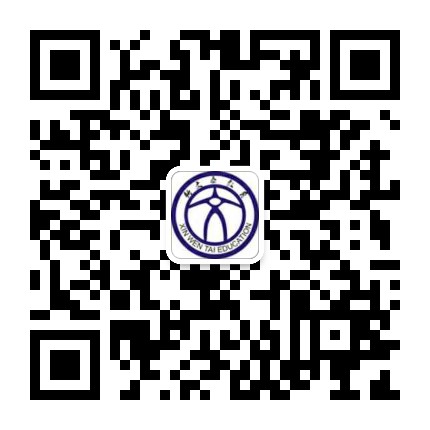 微信扫一扫，了解培训课程,预约有优惠地址：贵阳市云岩区宝山北路嘉信华庭（师大旁）23 楼 A 座（2301）                         电话：0851—86785360